ООО «МАШСТРОЙХОЛДИНГ»ПОГРУЗЧИК-ЗЕРНОМЕТАТЕЛЬ САМОПЕРЕДВИЖНОЙА-200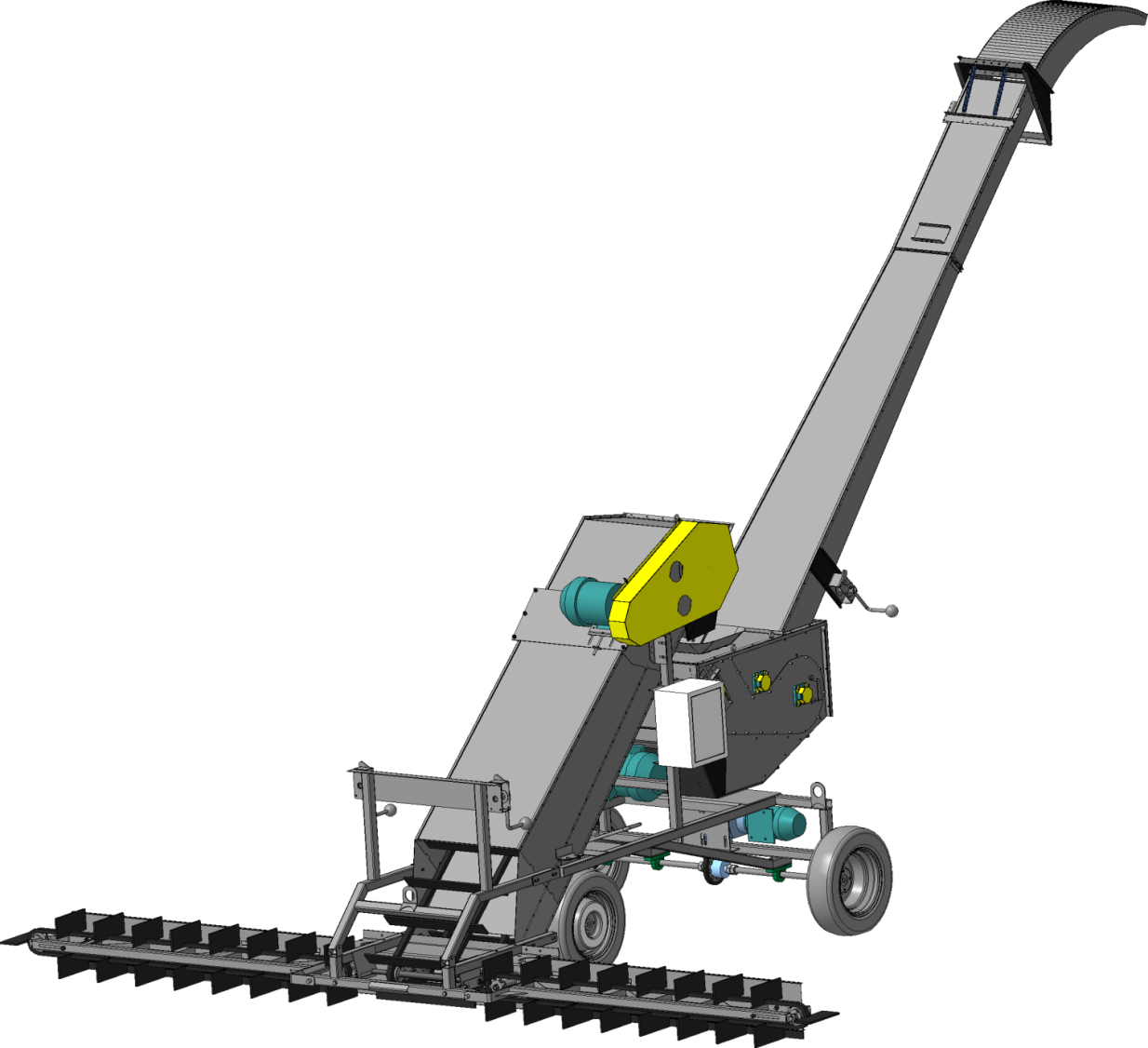 Каталог деталей и сборочных единицООО «МАШСТРОЙХОЛДИНГ»Тел. 8-952-956-58-47, 8-915-546-01-85E-mail: mashstroy23@mail.ruhttp: машстрой-холдинг.рфНастоящий каталог содержит иллюстрации сборочных единиц и деталей зернометателя передвижного А-200 и спецификации к этим сборочным единицам.Каталог предназначен для составления заявок на запасные части и материалы, качественного проведения технического обслуживания и ремонта, а также для обучения технических специалистов правильной эксплуатации зернометателя А-200.В каталоге не показаны некоторые, как правило, стандартные узлы и детали, установка которых с очевидностью вытекает из сборки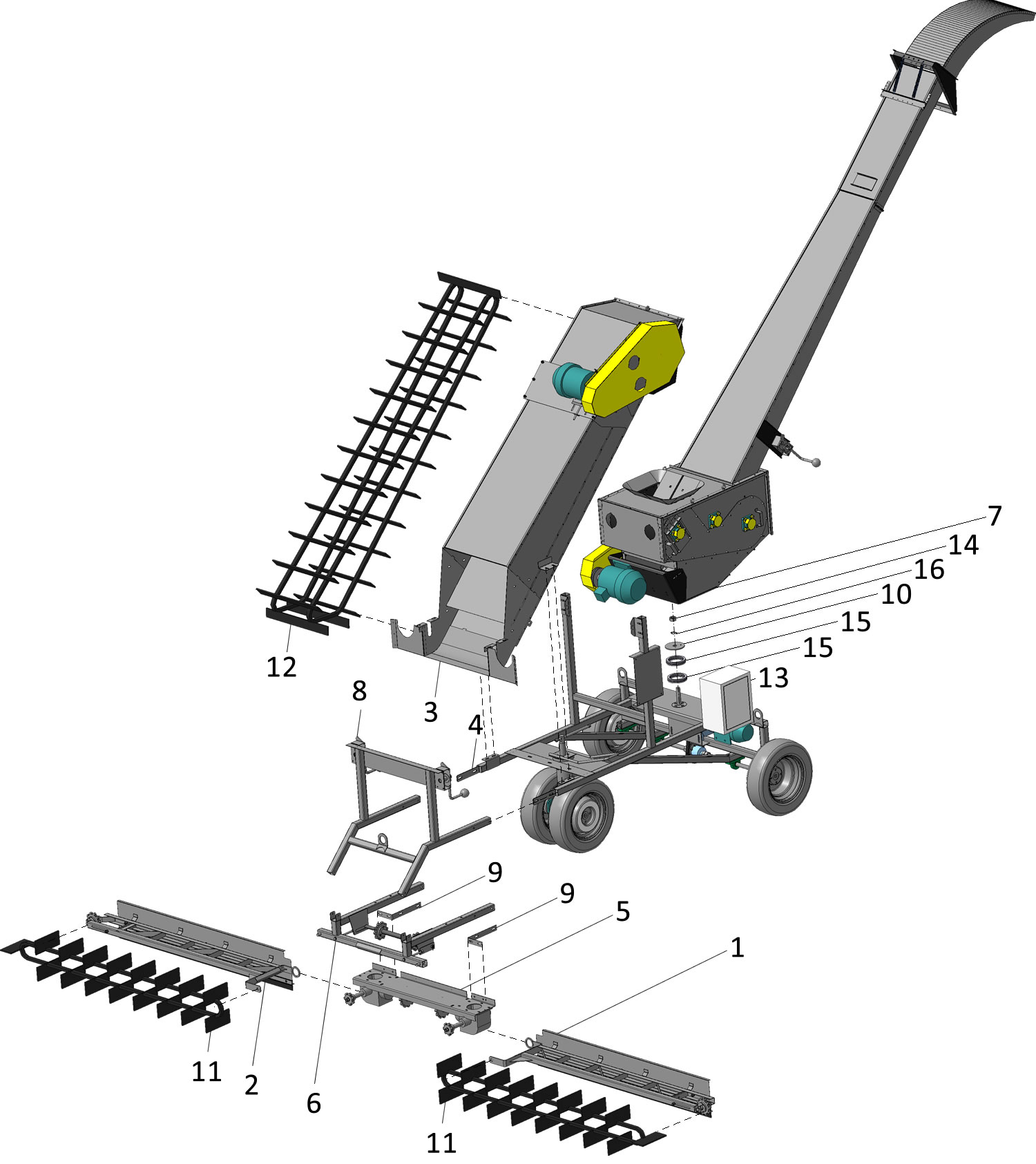 Рис.1 - Общий вид 200-00.00Таблица 1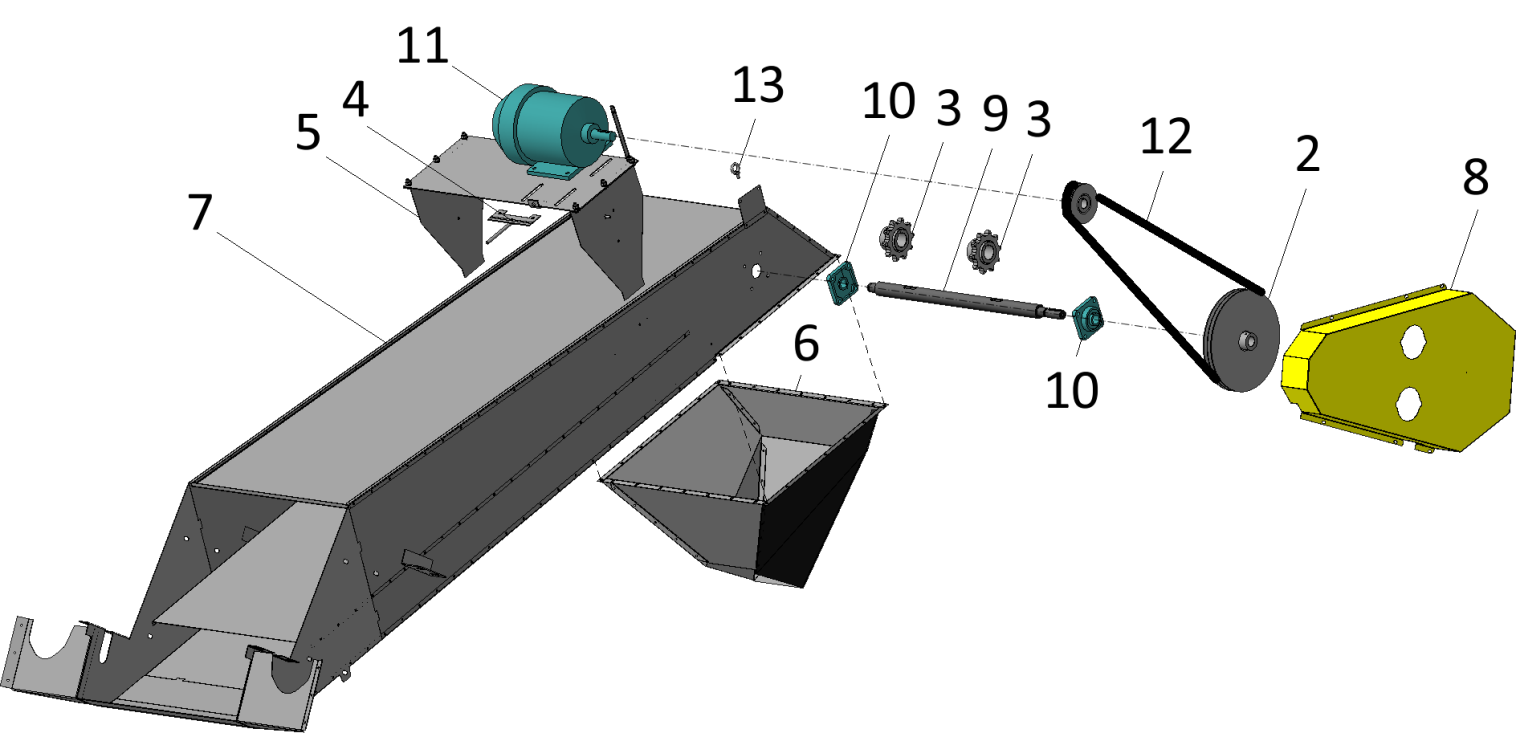 Рис.2 - Короб транспортера 200-01,00Таблица 2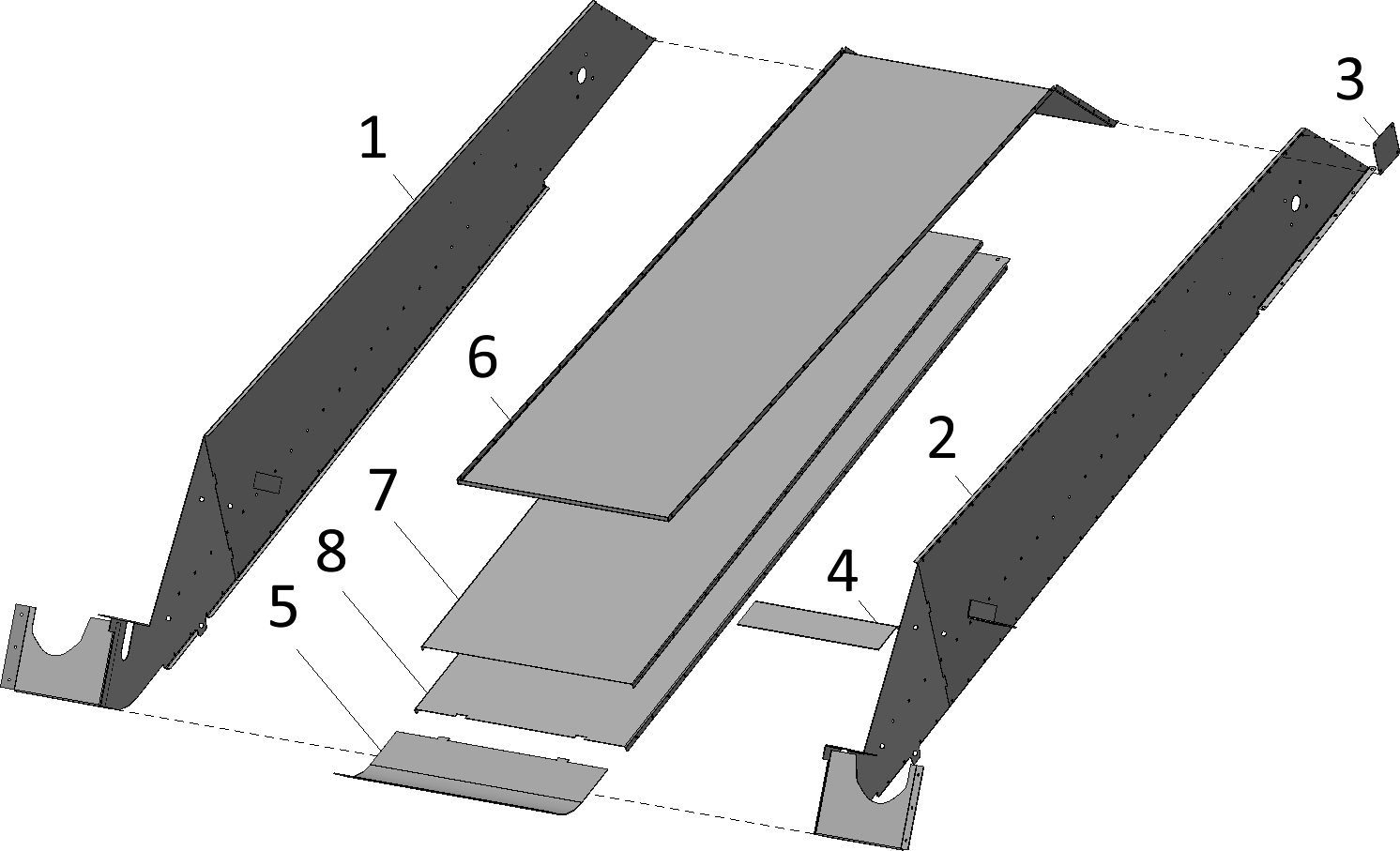 Рис.3 - Короб 200-01,07,00Таблица 3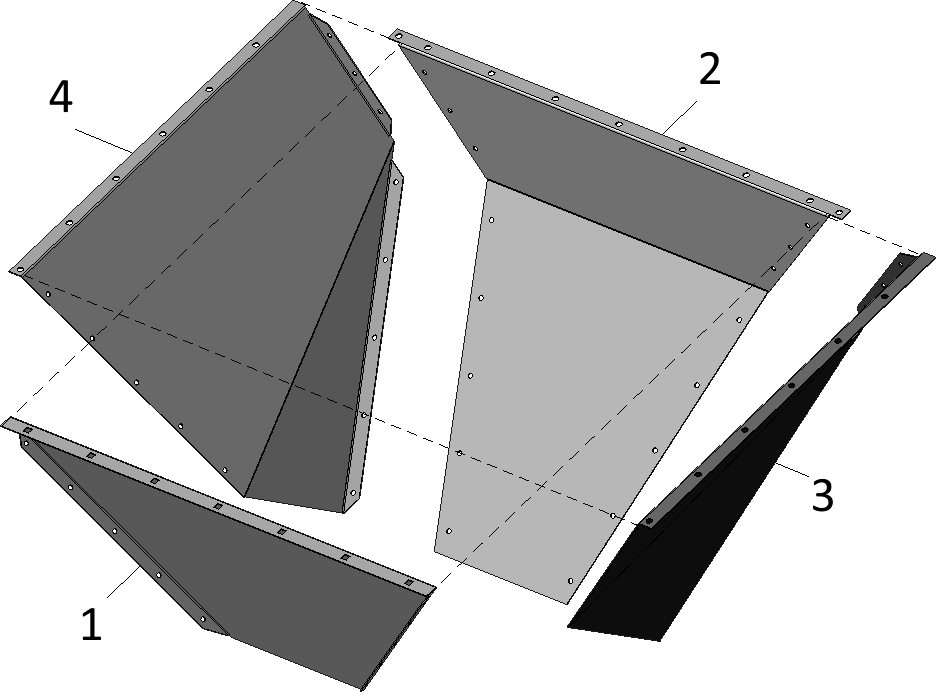 Рис.4 - Раструб 200-01,06,00Таблица 4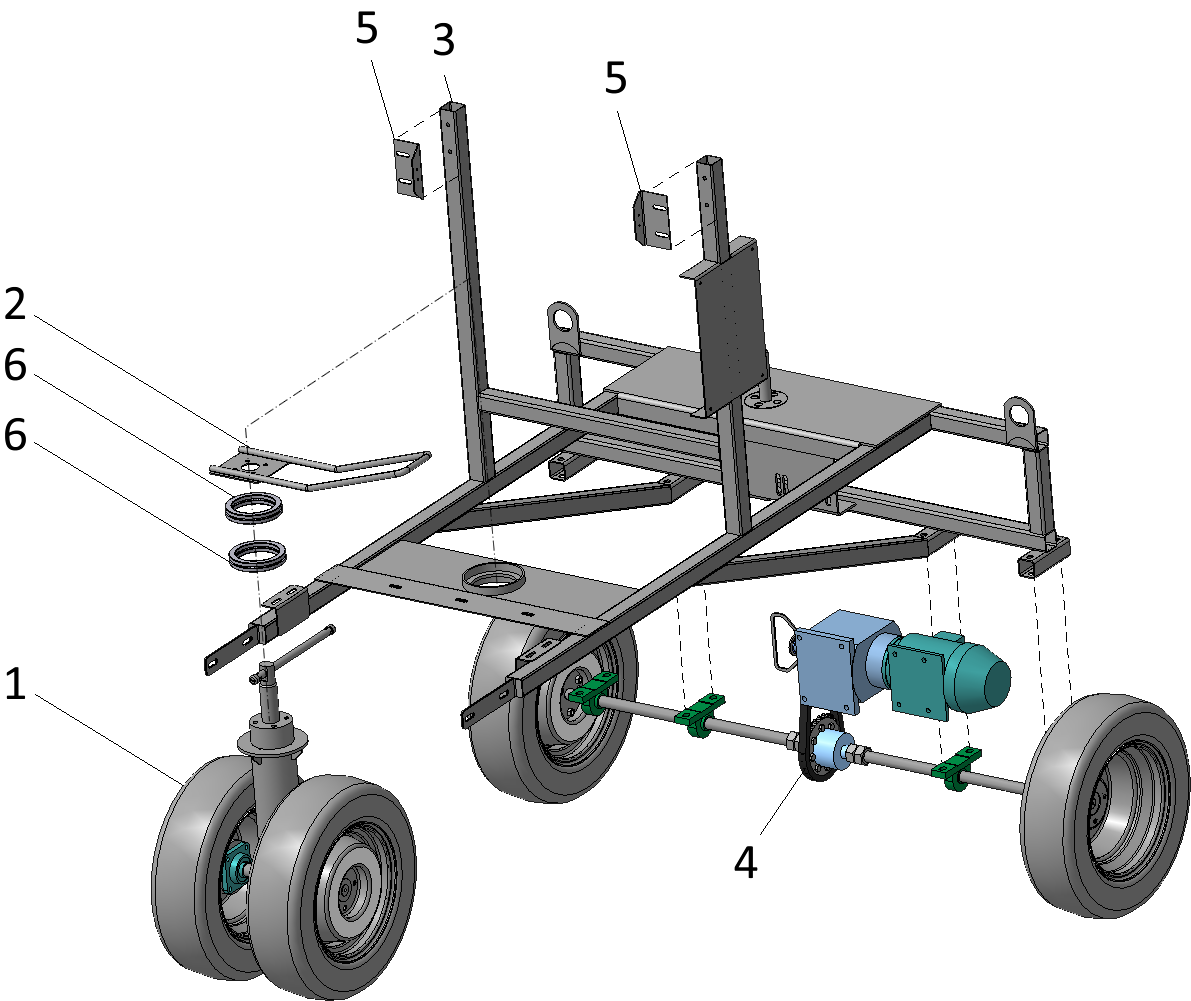 Рис. 5 - Рама опорная 200-02,00                                                                                                                                        Таблица 5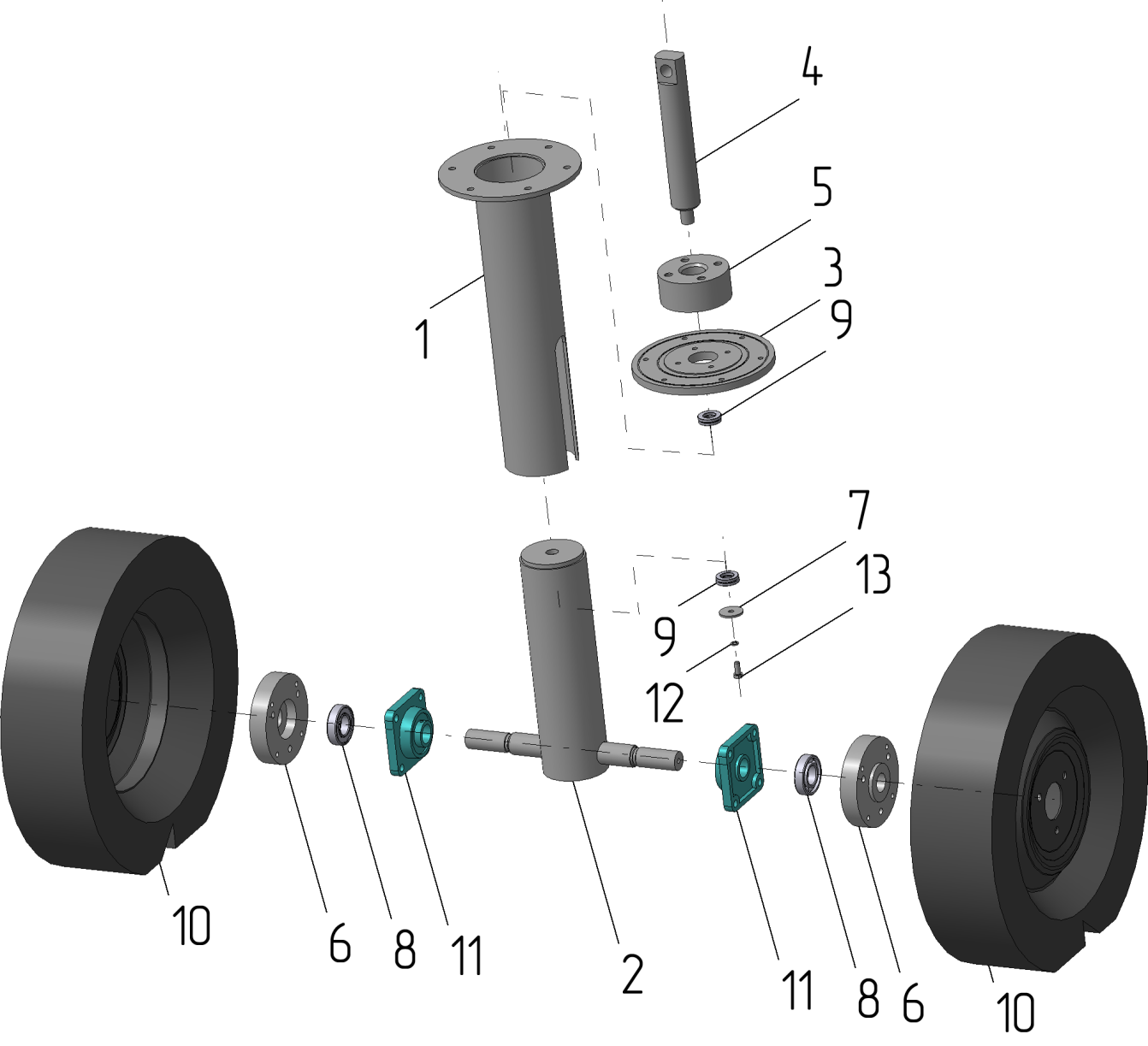 Рис. 6 - Колесо 100-02,01,00Таблица 6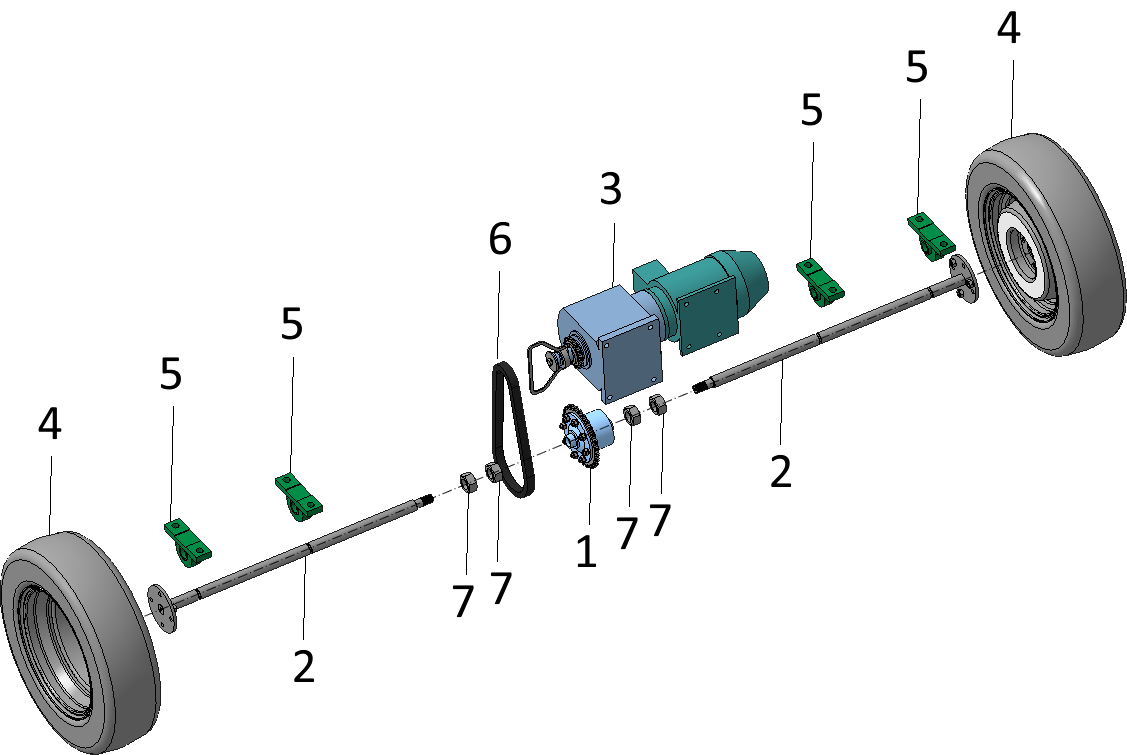 Рис. 7 - Механизм хода 200-02,03,00Таблица 7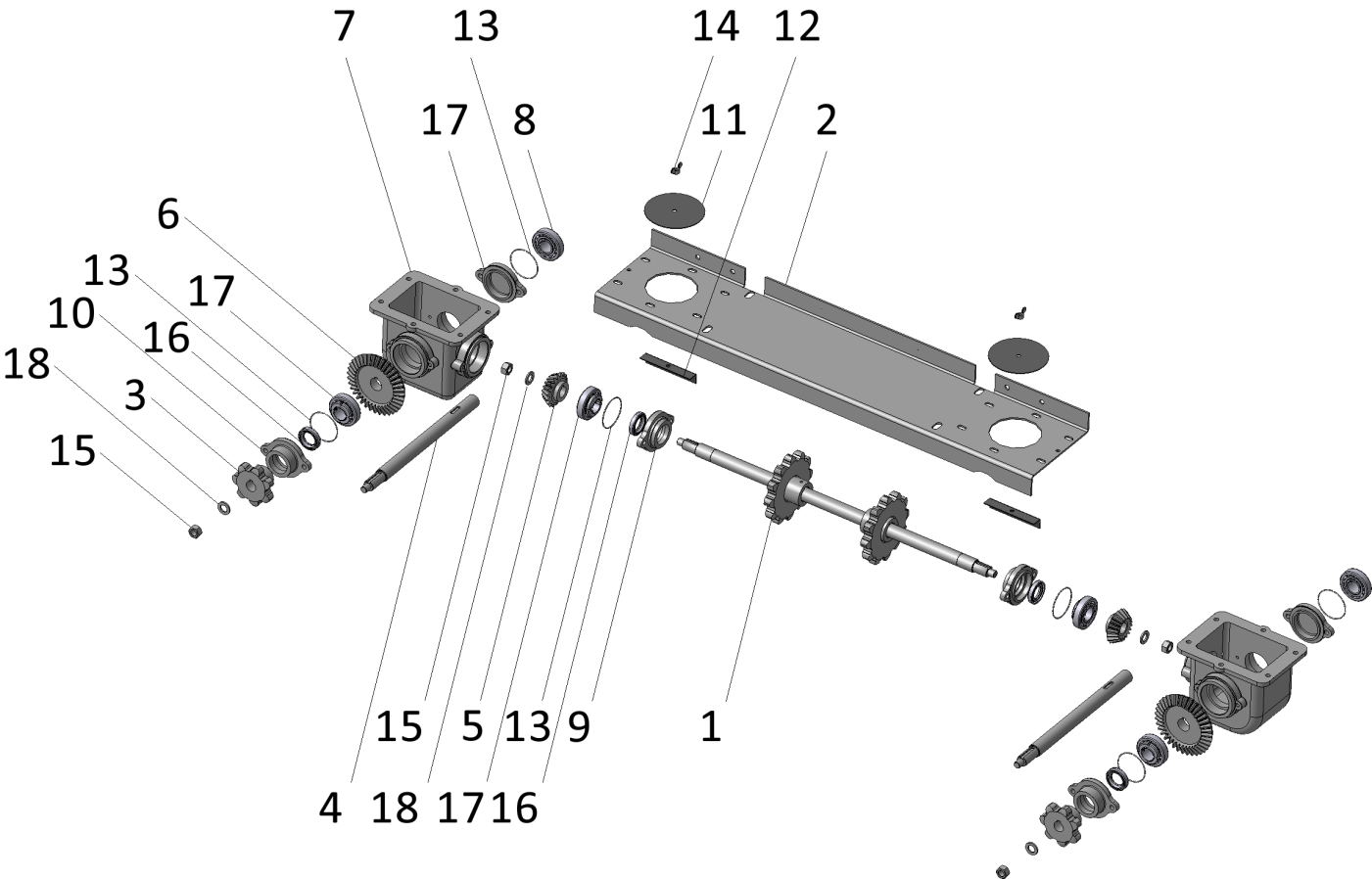 Рис. 8 - Блок редукторов 200-03,00Таблица 8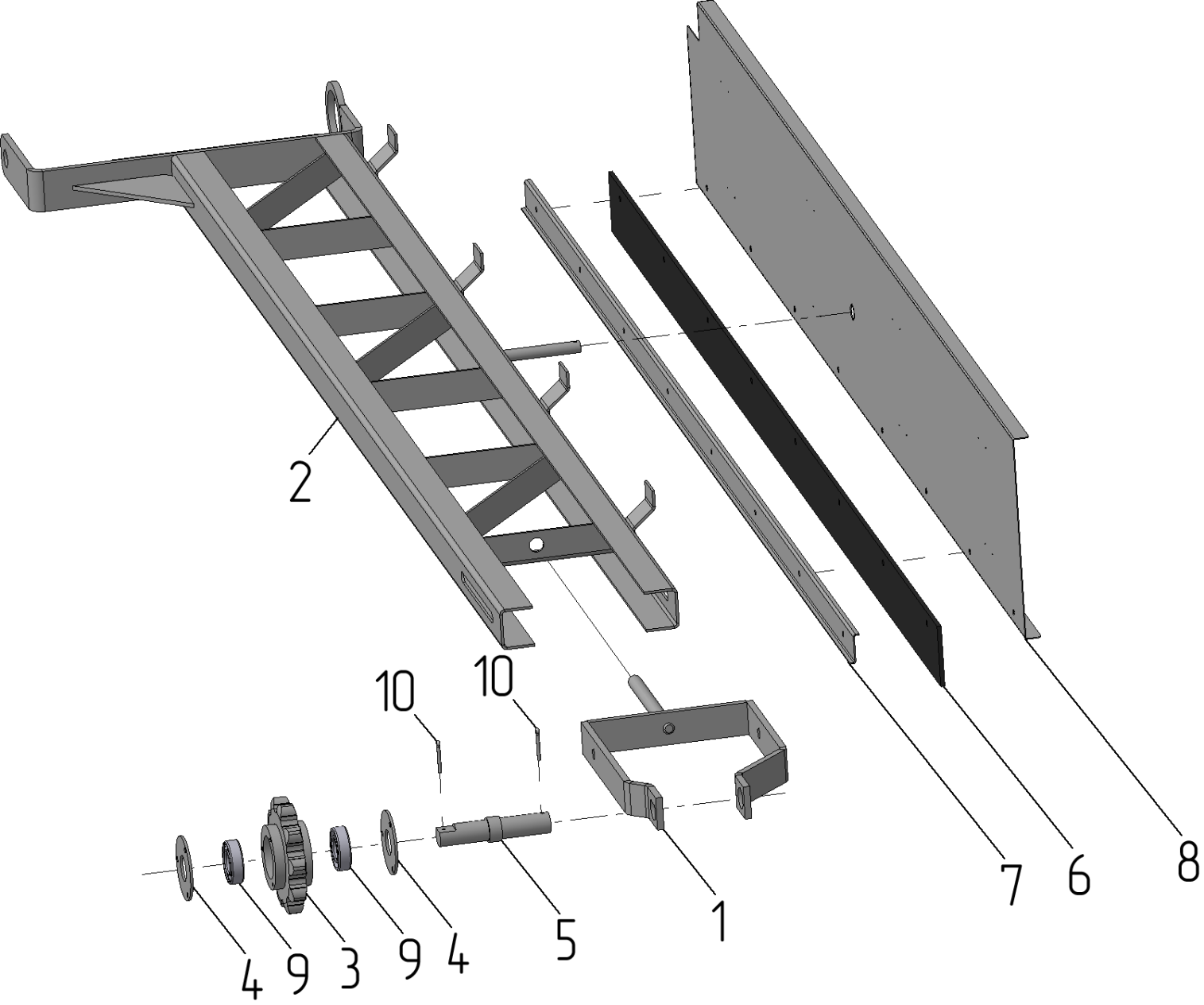 Рис. 9 Питатель правый 150-04,00Таблица 9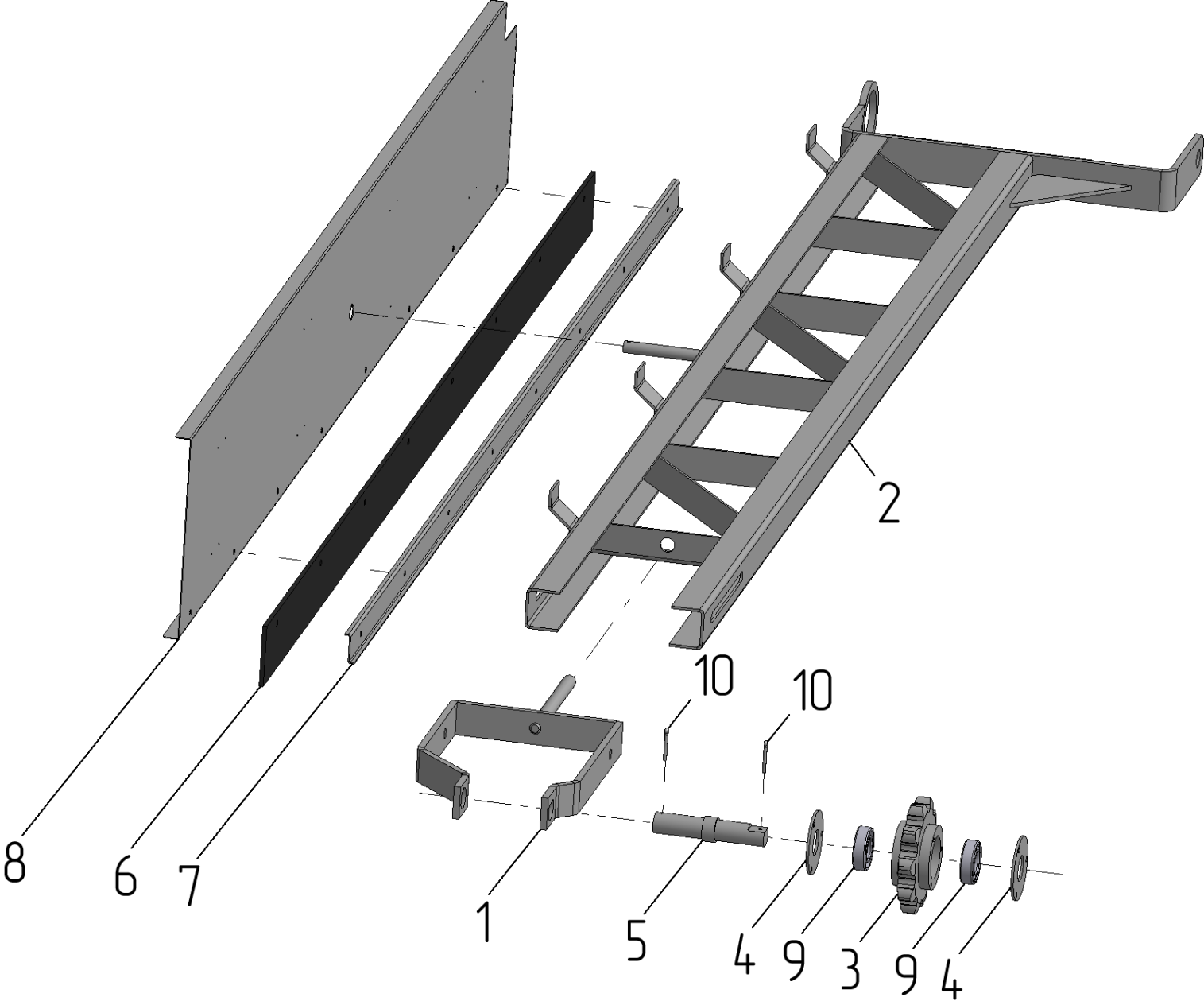 Рис. 10 Питатель левый 150-05,00Таблица 10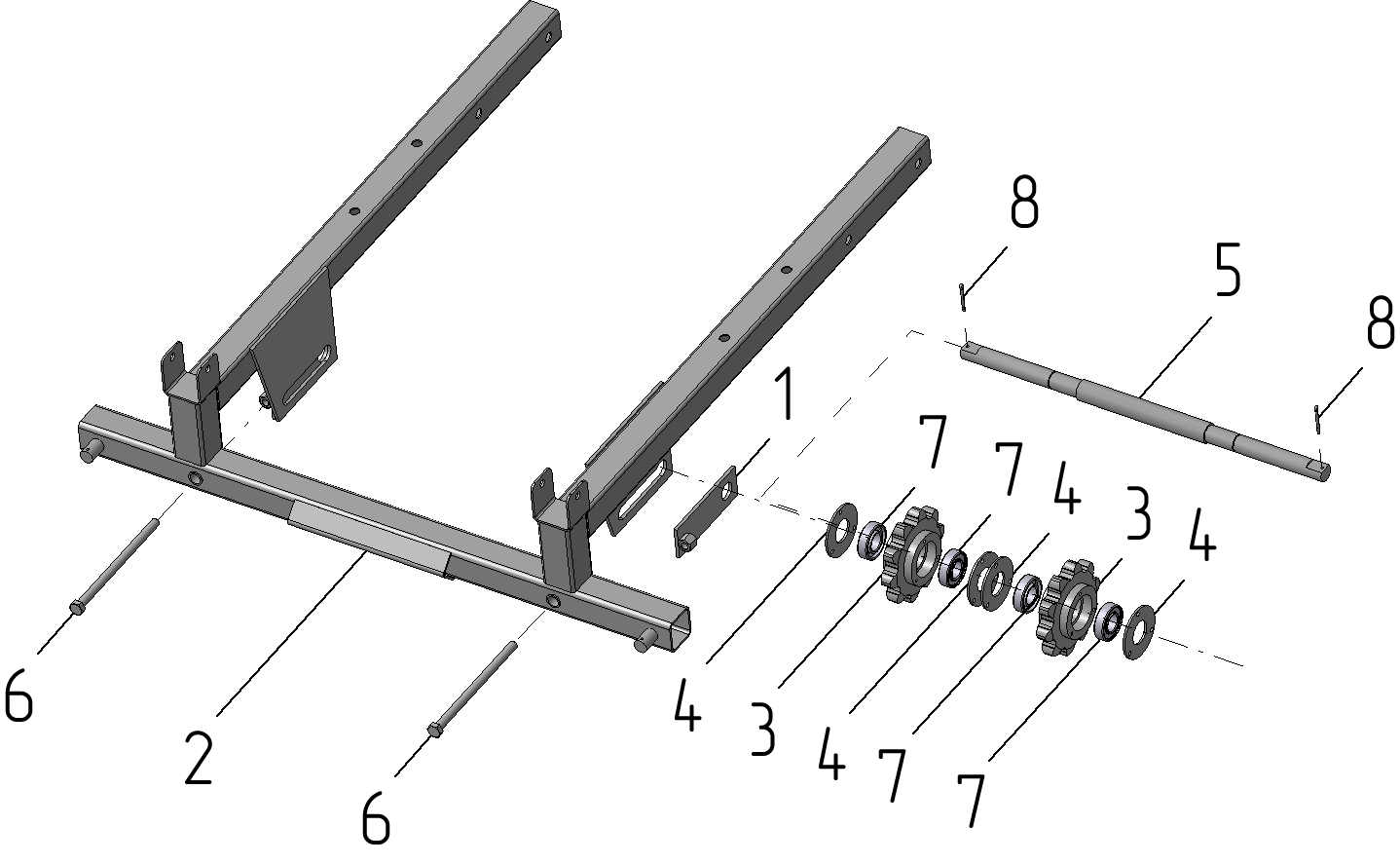 Рис. 11 - Рама передняя 200-06,00Таблица 11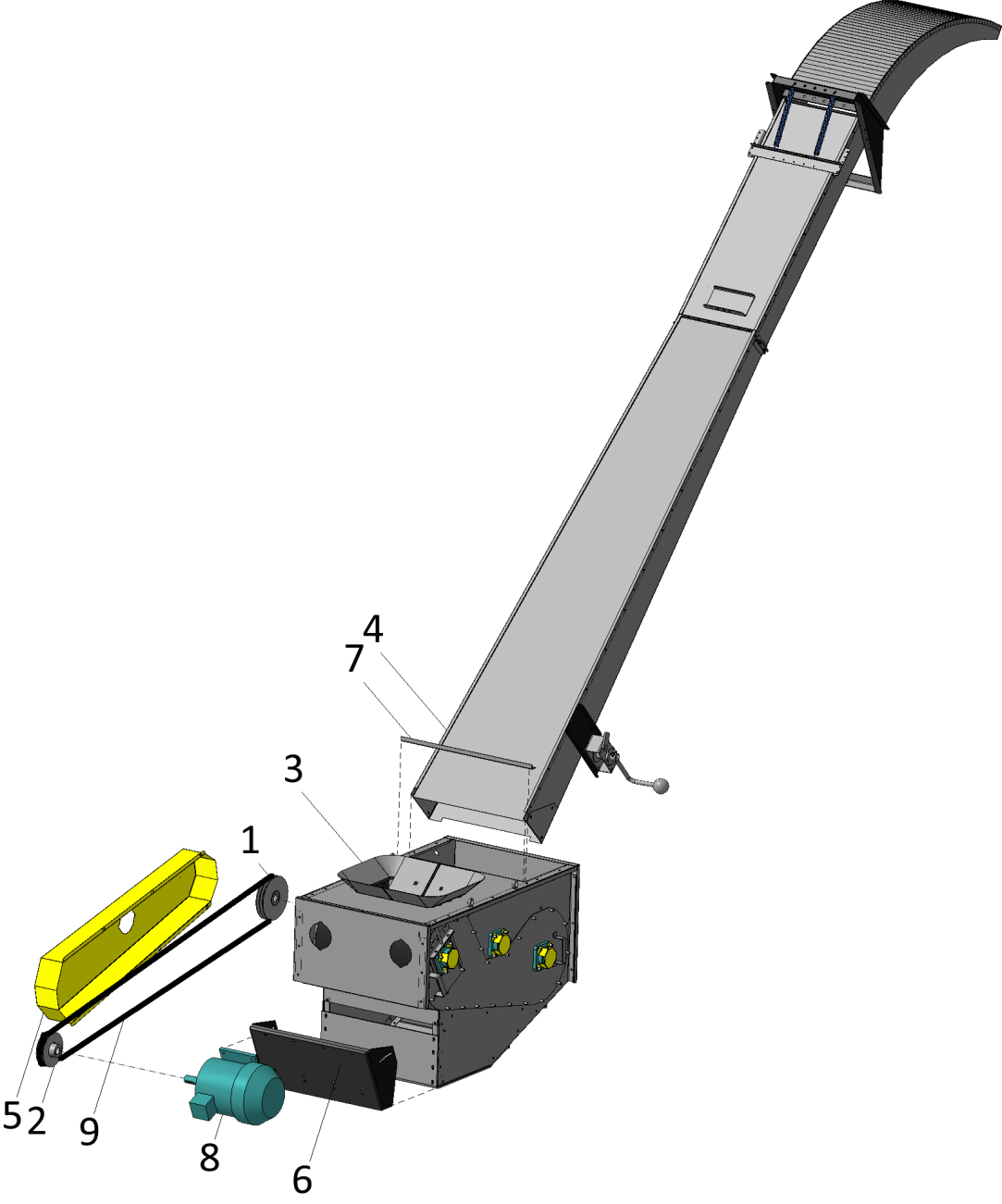 Рис. 12 - Триммер поворотный 200-07,00Таблица 12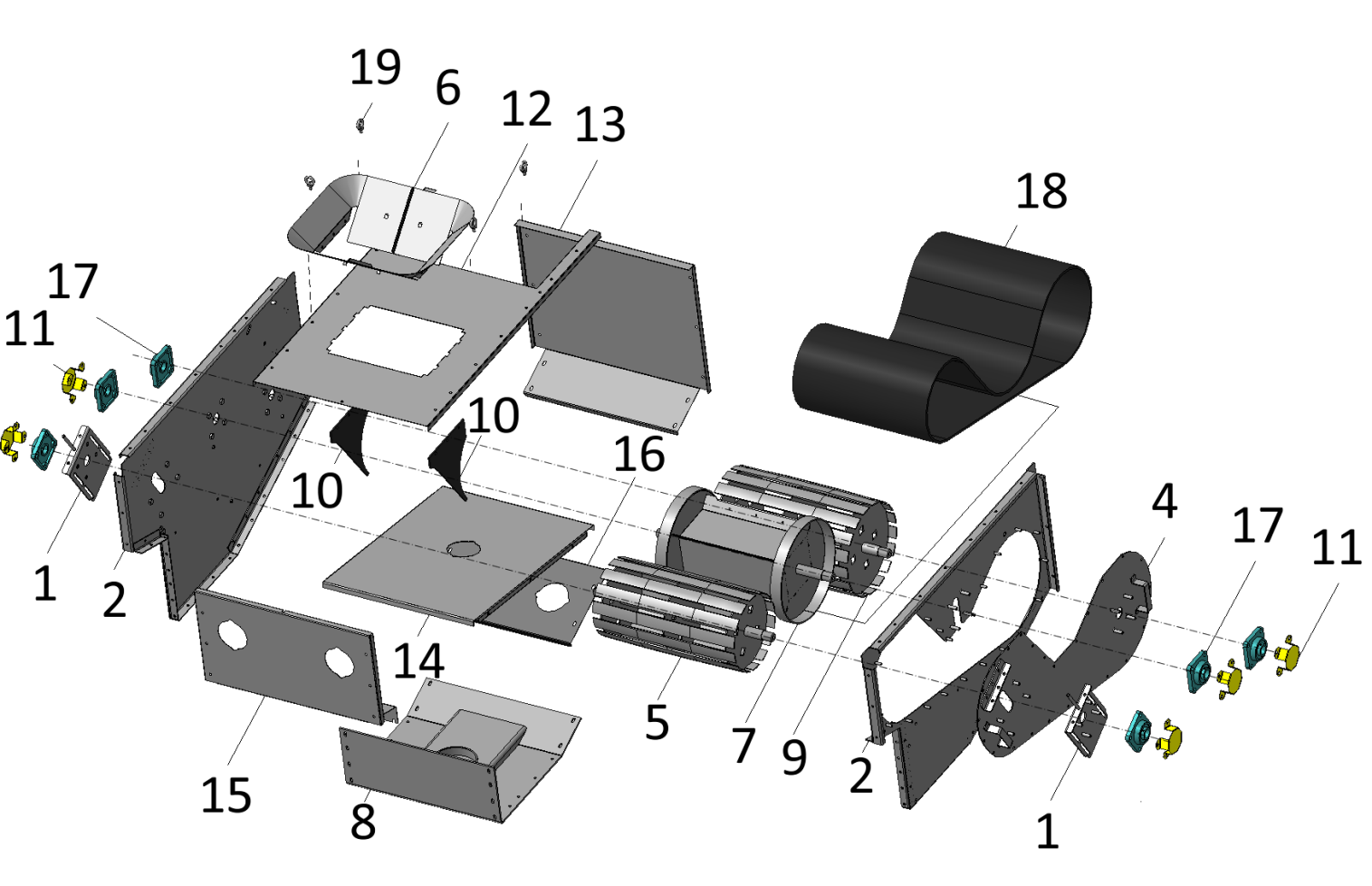 Рис. 13 - Триммер 200-07,03,00Таблица 13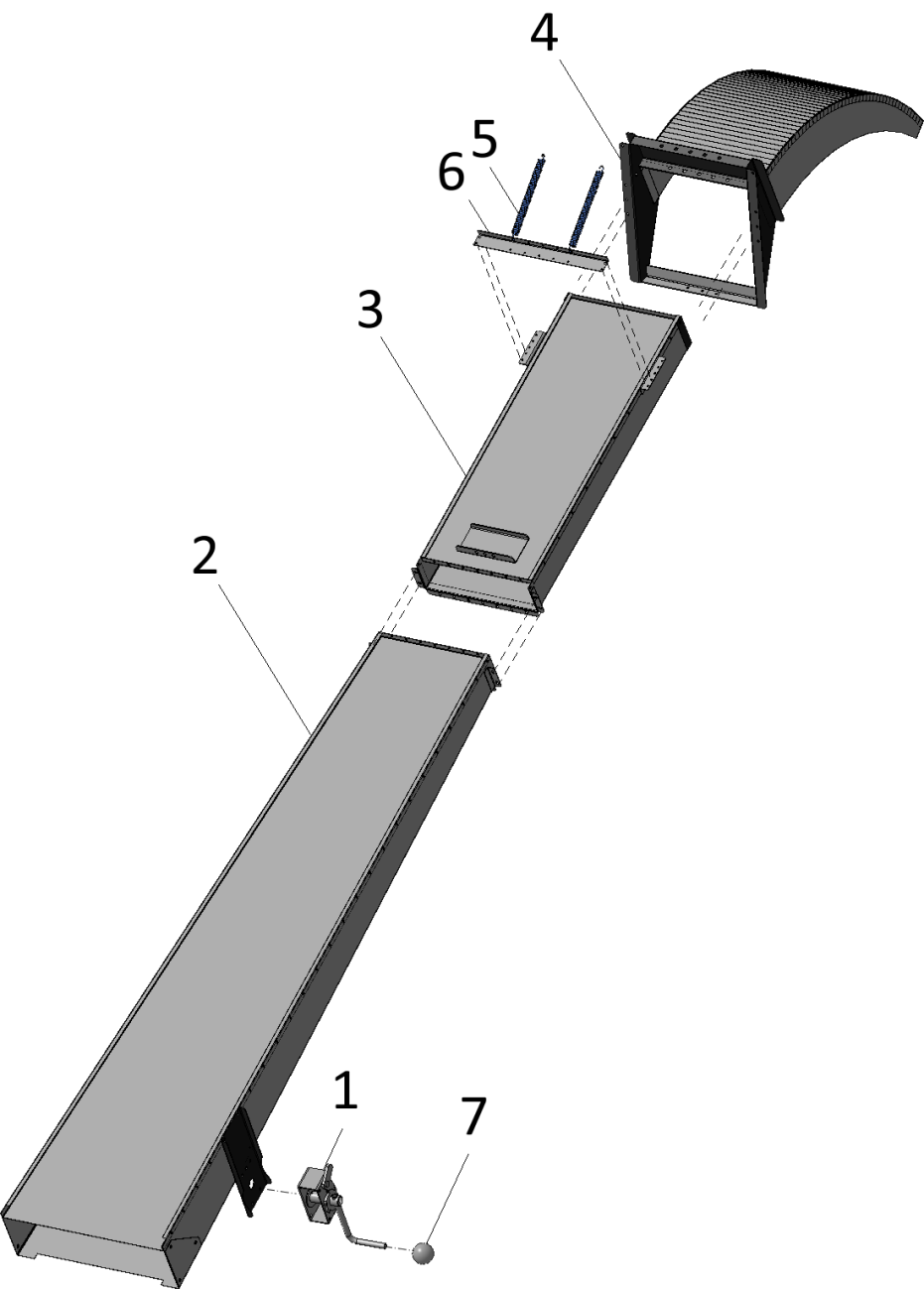 Рис. 14 - Лоток выгрузной 200-07,04,0Таблица 14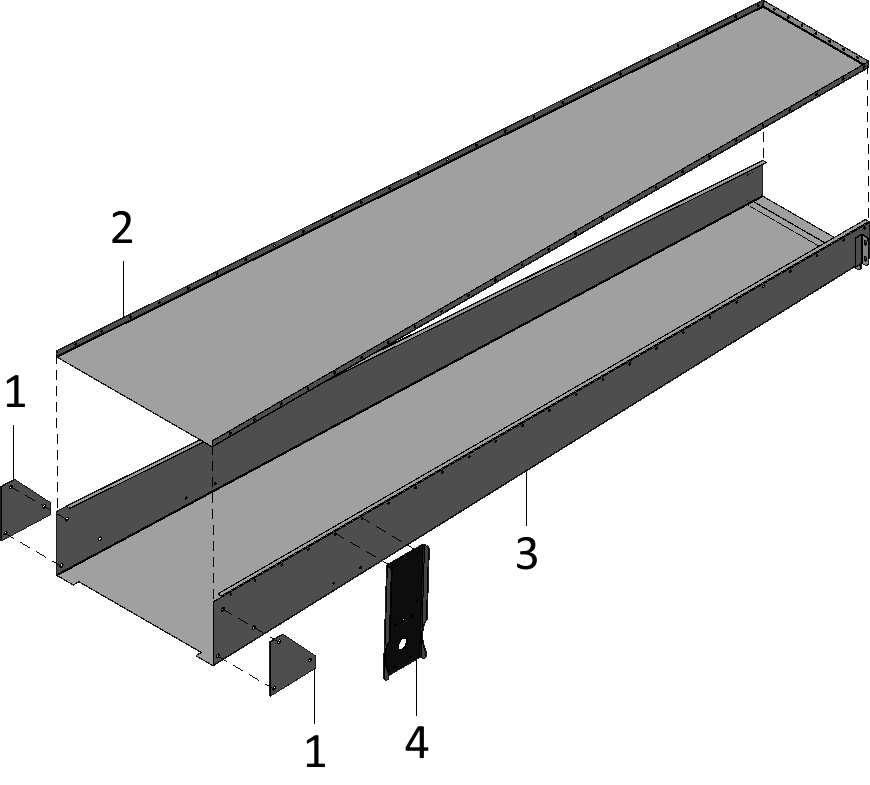 Рис 15 - Лоток 200-07,04,01Таблица 15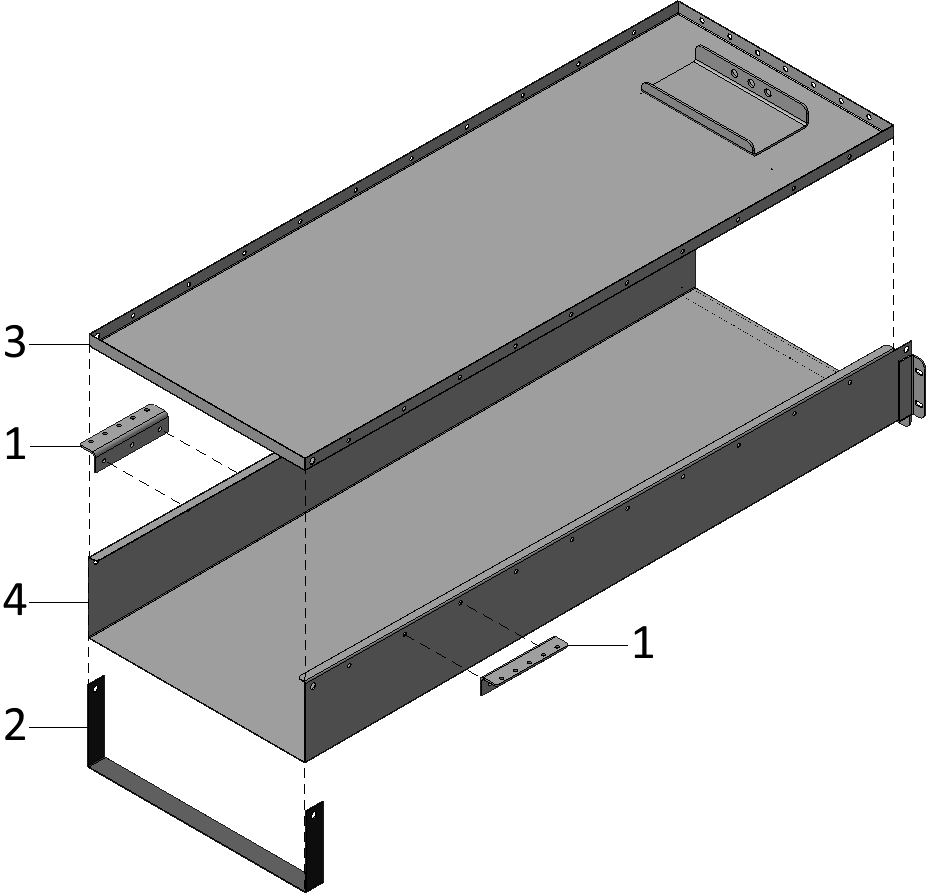 Рис 16 - Лоток 200-07,04,02Таблица 16Номер позицииОбозначениеНаименованиеКоличество на одну сборочную единицуПримечаниеОБЩИЙ ВИД 200-00,00 (Рис. 1)ОБЩИЙ ВИД 200-00,00 (Рис. 1)ОБЩИЙ ВИД 200-00,00 (Рис. 1)ОБЩИЙ ВИД 200-00,00 (Рис. 1)ОБЩИЙ ВИД 200-00,00 (Рис. 1)1150-04,00питатель прав12150-05,00питатель лев13200-01,00короб транспортера14200-02,00рама опорная15200-03,00блок редукторов16200-06,00рама передняя17200-07,00триммер поворотный18200-08,00раскос19100-11накладка210100-12шайба111транспортер скребковый прд-38212транспортер скребковый прд-38113пульт управления114Гайка М30-6H ГОСТ 5915-70115Подшипник 8122Н ГОСТ 7872-89216Шайба Н.30.37 ГОСТ 11872-891Номер позицииОбозначениеНаименованиеКоличество на одну сборочную единицуПримечаниеКОРОБ ТРАНСПОРТЕРА 200-01,00 (Рис. 2)КОРОБ ТРАНСПОРТЕРА 200-01,00 (Рис. 2)КОРОБ ТРАНСПОРТЕРА 200-01,00 (Рис. 2)КОРОБ ТРАНСПОРТЕРА 200-01,00 (Рис. 2)КОРОБ ТРАНСПОРТЕРА 200-01,00 (Рис. 2)1100-01,01,00шкив12100-01,02,00шкив13100-01,03,00-01звездочка24100-01,04,00вилка15200-01,05,00опора эдв16200-01,06,00раструб17200-01,07,00короб18100-01,12кожух19200-01,11вал110подшипник UCF206C211эдв аир112мв6112ремень клиновой213Рым-болт М8 ГОСТ 4751-731Номер позицииОбозначениеНаименованиеКоличество на одну сборочную единицуПримечаниеКОРОБ 200-01,07,00 (Рис. 3)КОРОБ 200-01,07,00 (Рис. 3)КОРОБ 200-01,07,00 (Рис. 3)КОРОБ 200-01,07,00 (Рис. 3)КОРОБ 200-01,07,00 (Рис. 3)1100-01,07,20,00боковина-0212100-01,07,21,00боковина-0113100-01,07,22пластина14150-01,07,23кронштейн15200-01,07,12днище16200-01,07,16крышка17200-01,07,17полка18200-01,07,18желоб1Номер позицииОбозначениеНаименованиеКоличество на одну сборочную единицуПримечаниеРАСТРУБ 200-01,06,00 (Рис. 4)РАСТРУБ 200-01,06,00 (Рис. 4)РАСТРУБ 200-01,06,00 (Рис. 4)РАСТРУБ 200-01,06,00 (Рис. 4)РАСТРУБ 200-01,06,00 (Рис. 4)1200-01,06,12днище12200-01,06,13крышка13200-01,06,14-01стенка14200-01,06,14-02стенка1Номер позицииОбозначениеНаименованиеКоличество на одну сборочную единицуПримечаниеРАМА ОПОРНАЯ 200-02,00 (Рис. 5)РАМА ОПОРНАЯ 200-02,00 (Рис. 5)РАМА ОПОРНАЯ 200-02,00 (Рис. 5)РАМА ОПОРНАЯ 200-02,00 (Рис. 5)РАМА ОПОРНАЯ 200-02,00 (Рис. 5)1100-02,01,00колесо12150-02,01,04,00ручка-колесо13200-02,02,00рама сварная14200-02,03,00механизм хода15100-02,11уголок26Подшипник 8122Н ГОСТ 7872-892Номер позицииОбозначениеНаименованиеКоличество на одну сборочную единицуПримечаниеКОЛЕСО 100-02,01,00 (Рис. 6)КОЛЕСО 100-02,01,00 (Рис. 6)КОЛЕСО 100-02,01,00 (Рис. 6)КОЛЕСО 100-02,01,00 (Рис. 6)КОЛЕСО 100-02,01,00 (Рис. 6)1100-02,01,11,00труба12100-02,01,13,00труба13100-02,01,15фланец14100-02,01,16втулка15100-02,01,18винт 16100-02,01,19втулка17100-02,01,20шайба18подшипник 60206 ГОСТ 7242-8129подшипник 8104Н ГОСТ 7872-89210колесо R13211подшипник UCF206C212шайба 8Л ГОСТ 6402-70113болт М8-6gx20 ГОСТ 7798-701Номер позицииОбозначениеНаименованиеКоличество на одну сборочную единицуПримечаниеМЕХАНИЗМ ХОДА 200-02,03,00 (Рис. 7)МЕХАНИЗМ ХОДА 200-02,03,00 (Рис. 7)МЕХАНИЗМ ХОДА 200-02,03,00 (Рис. 7)МЕХАНИЗМ ХОДА 200-02,03,00 (Рис. 7)МЕХАНИЗМ ХОДА 200-02,03,00 (Рис. 7)1200-02,03,01,00дифференциал12200-02,03,02,00полуось23200-02,03,06,00мотор-редуктор14колесо R1325опора р20646цепь пр-19,0517гайка М30x2-6H ГОСТ 5915-704Номер позицииОбозначениеНаименованиеКоличество на одну сборочную единицуПримечаниеБЛОК РЕДУКТОРОВ 200-03,00 (Рис. 8)БЛОК РЕДУКТОРОВ 200-03,00 (Рис. 8)БЛОК РЕДУКТОРОВ 200-03,00 (Рис. 8)БЛОК РЕДУКТОРОВ 200-03,00 (Рис. 8)БЛОК РЕДУКТОРОВ 200-03,00 (Рис. 8)1200-03,01,00вал-звездочка А-20012200-03,11плита13100-03,12звездочка24100-03,14вал25100-03,21шестерня коническая26100-03,21-01шестерня коническая27100-03,22корпус редуктора28100-03,23крышка29100-03,23-01крышка210100-03,23-02крышка211100-03,24крышка212100-03,25перемычка213100-03,26кольцо614гайка М8-5H6H ГОСТ 3032-76215гайка М16-6H ГОСТ 5915-70416манжета 1.1-30 x52-1 ГОСТ 8752-79417подшипник 11206 ГОСТ 28428-90618шайба C.16.37 ГОСТ 11371-784Номер позицииОбозначениеНаименованиеКоличество на одну сборочную единицуПримечаниеПИТАТЕЛЬ ПРАВЫЙ 150-04,00 (Рис. 9)ПИТАТЕЛЬ ПРАВЫЙ 150-04,00 (Рис. 9)ПИТАТЕЛЬ ПРАВЫЙ 150-04,00 (Рис. 9)ПИТАТЕЛЬ ПРАВЫЙ 150-04,00 (Рис. 9)ПИТАТЕЛЬ ПРАВЫЙ 150-04,00 (Рис. 9)1100-04,01,01,02,00Вилка 12100-04,01,02,00Рама13150-04,01,01,01,11Звездочка14150-04,01,01,01,12Крышка25100-04,01,01,01,13Ось16100-04,12Лента 17100-04,13Накладка 18100Швеллер 19Подшипник 60205 ГОСТ 7242-81210Шплинт 4x28.4 ГОСТ 397-792Номер позицииОбозначениеНаименованиеКоличество на одну сборочную единицуПримечаниеПИТАТЕЛЬ ЛЕВЫЙ 150-05,00 (Рис. 10)ПИТАТЕЛЬ ЛЕВЫЙ 150-05,00 (Рис. 10)ПИТАТЕЛЬ ЛЕВЫЙ 150-05,00 (Рис. 10)ПИТАТЕЛЬ ЛЕВЫЙ 150-05,00 (Рис. 10)ПИТАТЕЛЬ ЛЕВЫЙ 150-05,00 (Рис. 10)1100-04,01,01,02,00Вилка 12100-04,01,02,00Рама13150-04,01,01,01,11Звездочка14150-04,01,01,01,12Крышка25100-04,01,01,01,13Ось16100-04,12Лента 17100-04,13Накладка 18100Швеллер 19Подшипник 60205 ГОСТ 7242-81210Шплинт 4x28.4 ГОСТ 397-792Номер позицииОбозначениеНаименованиеКоличество на одну сборочную единицуПримечаниеРАМА ПЕРЕДНЯЯ 200-06,00 (Рис. 11)РАМА ПЕРЕДНЯЯ 200-06,00 (Рис. 11)РАМА ПЕРЕДНЯЯ 200-06,00 (Рис. 11)РАМА ПЕРЕДНЯЯ 200-06,00 (Рис. 11)РАМА ПЕРЕДНЯЯ 200-06,00 (Рис. 11)1100-06,01,00Пластина-натяжитель22200-06,02,00Рама передняя сварная13150-04,01,01,01,11Звездочка24150-04,01,01,01,12Крышка45200-06,11Ось16Болт М12-6gx200 ГОСТ 7798-7027Подшипник 60105 ГОСТ 7242-8128Шплинт 4x36.4 ГОСТ 397-792Номер позицииОбозначениеНаименованиеКоличество на одну сборочную единицуПримечаниеТРИММЕР ПОВОРОТНЫЙ 200-07,00 (Рис. 12)ТРИММЕР ПОВОРОТНЫЙ 200-07,00 (Рис. 12)ТРИММЕР ПОВОРОТНЫЙ 200-07,00 (Рис. 12)ТРИММЕР ПОВОРОТНЫЙ 200-07,00 (Рис. 12)ТРИММЕР ПОВОРОТНЫЙ 200-07,00 (Рис. 12)1100-07,01,00шкив12100-07,02,00шкив13200-07,03,00триммер14200-07,04,00лоток выгрузной15100-07,11кожух16200-07,12рычаг17200-07,13планка18э/дв аир112м419ремень клиновой2Номер позицииОбозначениеНаименованиеКоличество на одну сборочную единицуПримечаниеТРИММЕР 200-07,03,00 (Рис. 13)ТРИММЕР 200-07,03,00 (Рис. 13)ТРИММЕР 200-07,03,00 (Рис. 13)ТРИММЕР 200-07,03,00 (Рис. 13)ТРИММЕР 200-07,03,00 (Рис. 13)1100-07,03,03,00натяжитель22100-07,03,07,00боковина-0113100-07,03,08,00боковина-0214100-07,03,09,00накладка15200-07,03,02,00ролик16200-07,03,04,00воронка17200-07,03,05,00катушка18200-07,03,06,00основание19200-07,03,01,00барабан110100-07,03,11отражатель211100-07,03,12кожух512200-07,03,16крыша-триммер113200-07,03,17стенка передняя114200-07,03,18полка115200-07,03,19стенка задняя116200-07,03,21крышка117подшипник UCF206C618лента транспортерная 5*500*2560119рым-болт М8 ГОСТ 4751-734Номер позицииОбозначениеНаименованиеКоличество на одну сборочную единицуПримечаниеЛОТОК ВЫГРУЗНОЙ 200-07,04,00 (Рис. 14)ЛОТОК ВЫГРУЗНОЙ 200-07,04,00 (Рис. 14)ЛОТОК ВЫГРУЗНОЙ 200-07,04,00 (Рис. 14)ЛОТОК ВЫГРУЗНОЙ 200-07,04,00 (Рис. 14)ЛОТОК ВЫГРУЗНОЙ 200-07,04,00 (Рис. 14)1100-09,00лебедка12200-07,04,01,00лоток13200-07,04,02,00лоток14200-07,04,03,00отражатель15100-07,04,11пружина26200-07,04,12перемычка17шарик1Номер позицииОбозначениеНаименованиеКоличество на одну сборочную единицуПримечаниеЛОТОК 100-07,04,01 и ЛОТОК 100-07,04,02 (Рис. 15)ЛОТОК 100-07,04,01 и ЛОТОК 100-07,04,02 (Рис. 15)ЛОТОК 100-07,04,01 и ЛОТОК 100-07,04,02 (Рис. 15)ЛОТОК 100-07,04,01 и ЛОТОК 100-07,04,02 (Рис. 15)ЛОТОК 100-07,04,01 и ЛОТОК 100-07,04,02 (Рис. 15)1100-07,04,01,16накладка22200-07,04,01,11лоток13200-07,04,01,12дно14200-07,04,01,13кронштейн1Номер позицииОбозначениеНаименованиеКоличество на одну сборочную единицуПримечаниеЛОТОК 100-07,04,01 и ЛОТОК 100-07,04,02 (Рис. 16)ЛОТОК 100-07,04,01 и ЛОТОК 100-07,04,02 (Рис. 16)ЛОТОК 100-07,04,01 и ЛОТОК 100-07,04,02 (Рис. 16)ЛОТОК 100-07,04,01 и ЛОТОК 100-07,04,02 (Рис. 16)ЛОТОК 100-07,04,01 и ЛОТОК 100-07,04,02 (Рис. 16)1100-07,04,02,15уголок22100-07,04,02,19хомут13200-07,04,02,11лоток14200-07,04,02,12дно1